Бывают поделки, живущие долго, радующие глаз, украшающие интерьер. А бывают – всего на несколько дней. Но они отражают красоту момента, мимолётные краски осени. Такой кленовый букет можно смастерить быстро. Зато какой оригинальный и необычный получится подарок!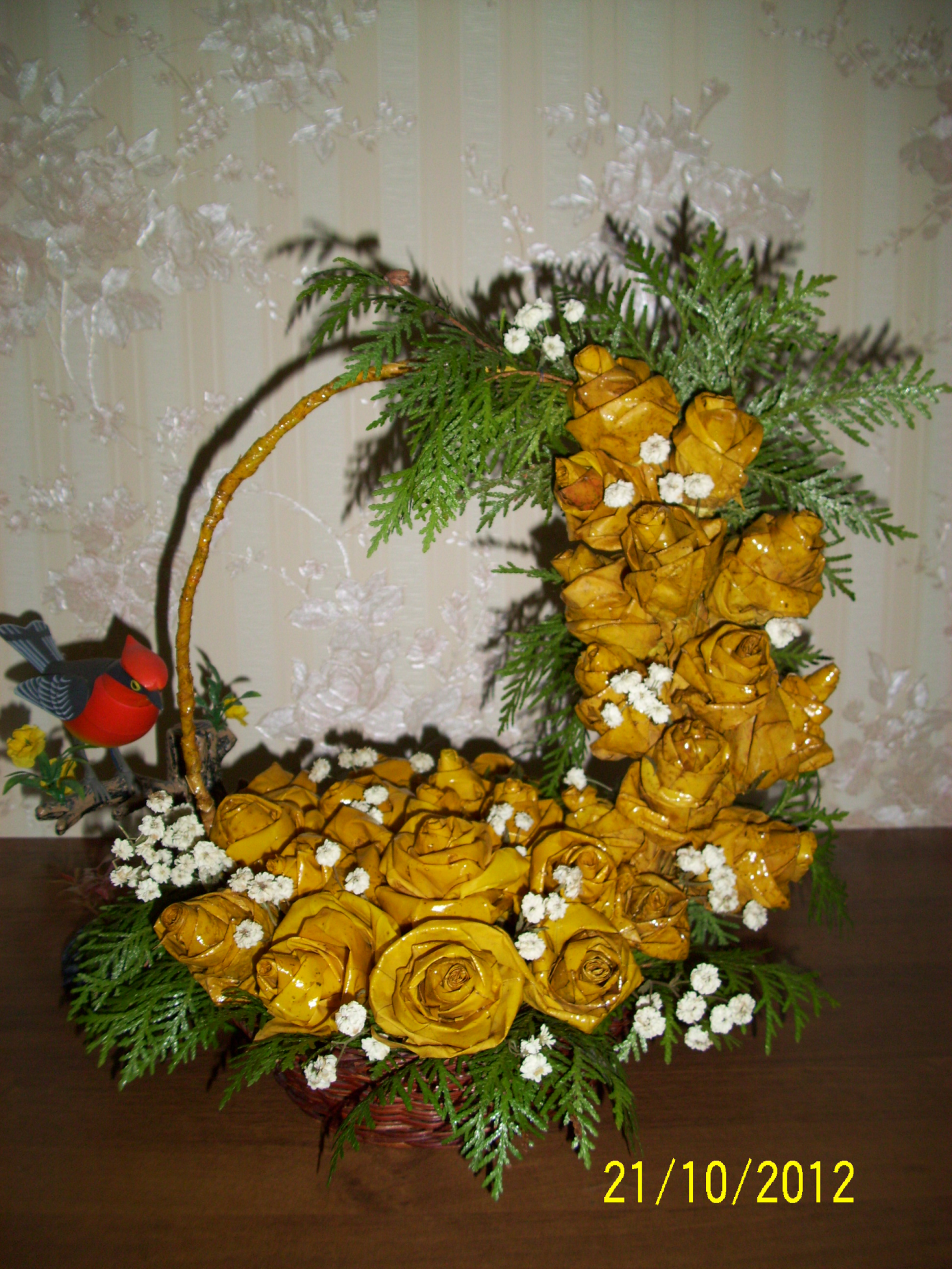 